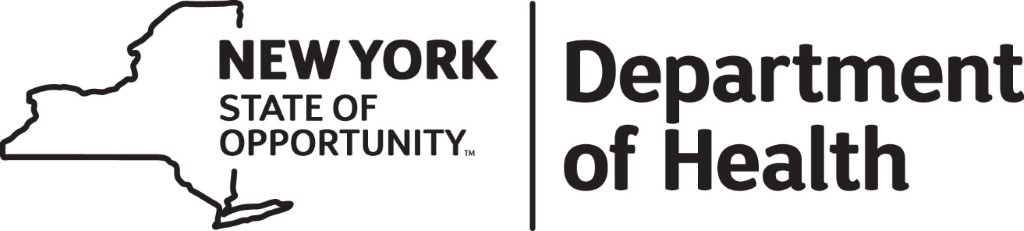 Request for ProposalsMedicaid Technical Advisory Services Attachment P – Strategic Management Plans Purpose The purpose of this form is to provide bidders with instructions and forms to submit Strategic Management Plan information. Instructions In the Header portion of the page, type the bidder’s name. Double click in the Header area to allow for entry.  Double click elsewhere in the body of the document when done. Using the tables below, for each plan describe how the plan will be used to benefit the operation of the Medicaid Enterprise Systems.Please provide clear, concise, and accurate outline descriptions of the plans, typed into the expandable, gray-shaded response area on the form. Please limit the content to the number of pages indicated in the form. These plans are to be customized for New York State’s MES program after contract award. Enter “N/A” in the gray-shaded response area if you are not including a document.  F1 - MES Staff Management Plan  F1 - MES Staff Management Plan  The Staff  Management Plan defines the organization structure, staff management processes, and talent acquisition and management approach that will meet the Department’s requirements and needs. This should include industry best practices and results from experiences in past and ongoing engagements. The Staff  Management Plan defines the organization structure, staff management processes, and talent acquisition and management approach that will meet the Department’s requirements and needs. This should include industry best practices and results from experiences in past and ongoing engagements. Strategic Management Plan outline. Approximately 1 pageStrategic Management Plan description; purpose, value, use, successes, etc. Approximately 1 pagePage Limit = 2  pages total F2 - MES Program and Contract Management   F2 - MES Program and Contract Management   The MES Program and Contract Management Plan shall describe the planning, execution, monitoring, and controlling activities to perform the work of the RFP.  This plan describes the management approach to the engagement  between the Department and the TAS contractor.  The content will be high-level and summarize tasks necessary to manage the contract. The MES Program and Contract Management Plan shall describe the planning, execution, monitoring, and controlling activities to perform the work of the RFP.  This plan describes the management approach to the engagement  between the Department and the TAS contractor.  The content will be high-level and summarize tasks necessary to manage the contract. Strategic Management Plan outline. Approximately 1 pageStrategic Management Plan description; purpose, value, use, successes, etc. Approximately 1 pagePage Limit = 2  pages total F3 - MES Documentation Management Plan   F3 - MES Documentation Management Plan   The MES Documentation Management Plan shall describe the business practices for ensuring MES documentation is complete, uniform, well managed and has obtained the appropriate approvals.The MES Documentation Management Plan shall describe the business practices for ensuring MES documentation is complete, uniform, well managed and has obtained the appropriate approvals.Strategic Management Plan outline. Approximately 1 pageStrategic Management Plan description; purpose, value, use, successes, etc. Approximately 1 pagePage Limit = 2  pages total F4 - MES Project Management StandardsF4 - MES Project Management StandardsThe MES Project Management Standards document shall describe specific standards, roles and responsibilities, and project management practices for work initiatives occurring the MES portfolio. The MES Project Management Standards document shall describe specific standards, roles and responsibilities, and project management practices for work initiatives occurring the MES portfolio. Strategic Management Plan outline. Approximately 1 pageStrategic Management Plan description; purpose, value, use, successes, etc. Approximately 1 pagePage Limit = 2  pages total F5 - MES Program, Portfolio and Project Management PlanF5 - MES Program, Portfolio and Project Management PlanThe MES Program, Portfolio and Project Management Plan shall describe the approach for managing the entire MES portfolio of projects and work initiatives. It shall include industry best practices for project management, and project management tools, techniques, and standards.  The MES Program, Portfolio and Project Management Plan shall describe the approach for managing the entire MES portfolio of projects and work initiatives. It shall include industry best practices for project management, and project management tools, techniques, and standards.  Strategic Management Plan outline. Approximately 1 pageStrategic Management Plan description; purpose, value, use, successes, etc. Approximately 1 pagePage Limit = 2  pages total F6 - MES Certification Management PlanF6 - MES Certification Management PlanThe MES Certification Management Plan shall describe the approach and steps in involved to achieve CMS certification of the future MES system. The MES Certification Management Plan shall describe the approach and steps in involved to achieve CMS certification of the future MES system. Strategic Management Plan outline. Approximately 1 pageStrategic Management Plan description; purpose, value, use, successes, etc. Approximately 1 pagePage Limit = 2  pages total F7 - MES Budget, IT Assets, and Procurement Management PlanF7 - MES Budget, IT Assets, and Procurement Management PlanThe MES Budget, IT Assets and Procurement Management Strategy Plan should describe the efforts necessary to track existing and future contracts, contract amendments, Advanced Planning Documents (APDs) and related documents, IT assets and management of the MES budget.  The MES Budget, IT Assets and Procurement Management Strategy Plan should describe the efforts necessary to track existing and future contracts, contract amendments, Advanced Planning Documents (APDs) and related documents, IT assets and management of the MES budget.  Strategic Management Plan outline. Approximately 1 pageStrategic Management Plan description; purpose, value, use, successes, etc. Approximately 1 pagePage Limit = 2  pages total F8 - MES Organizational Change Management PlanF8 - MES Organizational Change Management PlanThe MES Organizational Change Strategic Management shall describe the steps needed to facilitate adoption and build proficiency in the people who will lead, design, build, and use the new systems required for the modernization of New York’s MES. The MES Organizational Change Strategic Management shall describe the steps needed to facilitate adoption and build proficiency in the people who will lead, design, build, and use the new systems required for the modernization of New York’s MES. Strategic Management Plan outline. Approximately 1 pageStrategic Management Plan description; purpose, value, use, successes, etc. Approximately 1 pagePage Limit = 2  pages total F9 - MES Enterprise Technical and Interoperability Architecture Management Plan  F9 - MES Enterprise Technical and Interoperability Architecture Management Plan  The MES Enterprise Technical and Interoperability Architecture Plan shall establish the design requirements, and processes and procedures to establish a approach for, and the management of, MES Interoperability, modularity, Service Oriented Architecture (SOA), use of APIs, and cloud-based technologies. The MES Enterprise Technical and Interoperability Architecture Plan shall establish the design requirements, and processes and procedures to establish a approach for, and the management of, MES Interoperability, modularity, Service Oriented Architecture (SOA), use of APIs, and cloud-based technologies. Strategic Management Plan outline. Approximately 1 pageStrategic Management Plan description; purpose, value, use, successes, etc. Approximately 1 pagePage Limit = 2  pages total F10 - MES Security Architecture Management PlanF10 - MES Security Architecture Management PlanThis plan will serve as the detailed roadmap achieve the Department’s future Medicaid Enterprise System(s). This plan shall break down the high-level roadmap and RFP requirements and services into well-defined steps to support the actual work initiatives. All work needs to be clearly tied to the overall roadmap.This plan will serve as the detailed roadmap achieve the Department’s future Medicaid Enterprise System(s). This plan shall break down the high-level roadmap and RFP requirements and services into well-defined steps to support the actual work initiatives. All work needs to be clearly tied to the overall roadmap.Strategic Management Plan outline. Approximately 1 pageStrategic Management Plan description; purpose, value, use, successes, etc. Approximately 1 pagePage Limit = 2  pages total F11 - MES Enterprise Architecture Management PlanF11 - MES Enterprise Architecture Management PlanThe MES Enterprise Architecture Plan includes the approach decision making for MES architecture decisions. The MES Enterprise Architecture Plan includes the approach decision making for MES architecture decisions. Strategic Management Plan outline. Approximately 1 pageStrategic Management Plan description; purpose, value, use, successes, etc. Approximately 1 pagePage Limit = 2  pages total F12 - MES Enterprise Information Architecture, Data Management and Governance Plan(s)F12 - MES Enterprise Information Architecture, Data Management and Governance Plan(s)The MES Enterprise Information Architecture and Data Management Strategy shall establish the processes and procedures and design requirements to meet CMS MITA framework and specific Department unique requirements.The MES Enterprise Information Architecture and Data Management Strategy shall establish the processes and procedures and design requirements to meet CMS MITA framework and specific Department unique requirements.Strategic Management Plan outline. Approximately 1 pageStrategic Management Plan description; purpose, value, use, successes, etc. Approximately 1 pagePage Limit = 2  pages total F13 -  MES Strategic Plan (Detailed Roadmap)F13 -  MES Strategic Plan (Detailed Roadmap)This plan will serve as the detailed roadmap achieve the Department’s future Medicaid Enterprise System(s). This plan shall break down the high-level roadmap and RFP requirements and services into well-defined steps to support the actual work initiatives. All work needs to be clearly tied to the overall roadmap.This plan will serve as the detailed roadmap achieve the Department’s future Medicaid Enterprise System(s). This plan shall break down the high-level roadmap and RFP requirements and services into well-defined steps to support the actual work initiatives. All work needs to be clearly tied to the overall roadmap.Strategic Management Plan outline. Approximately 1 pageStrategic Management Plan description; purpose, value, use, successes, etc. Approximately 1 pagePage Limit = 2  pages total CERTIFICATION: I hereby certify that: (i) all statements made on this form are true and complete, to the best of my knowledge, including the verification of any experience; and (ii) to the best of my knowledge, all consultants proposed herein will be available for the duration of the engagement.Authorized Signature:    ____________________________________________________ Typed or Printed Name:           Date: 